Р А С П О Р Я Ж Е Н И Еот 18.07.2018   № 2324-рг. МайкопО признании утратившим силу распоряжения Администрации муниципального образования «Город Майкоп» от 15 июня 2007 г. № 3158-рВ целях приведения в соответствие с нормами действующего законодательства:1. Признать утратившим силу распоряжение Администрации муниципального образования «Город Майкоп» от 15 июня 2007 г.                    № 3158-р «О расходовании финансовых средств, поступающих от родителей (законных представителей) за содержание ребенка в дошкольных образовательных учреждениях муниципального образования «Город Майкоп».2. Опубликовать настоящее распоряжение в газете «Майкопские новости» и разместить на официальном сайте Администрации муниципального образования «Город Майкоп».3. Настоящее распоряжение вступает в силу со дня его официального опубликования.Глава муниципального образования «Город Майкоп»                                                                                 А.Л. Гетманов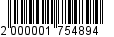 Администрация муниципального 
образования «Город Майкоп»Республики Адыгея 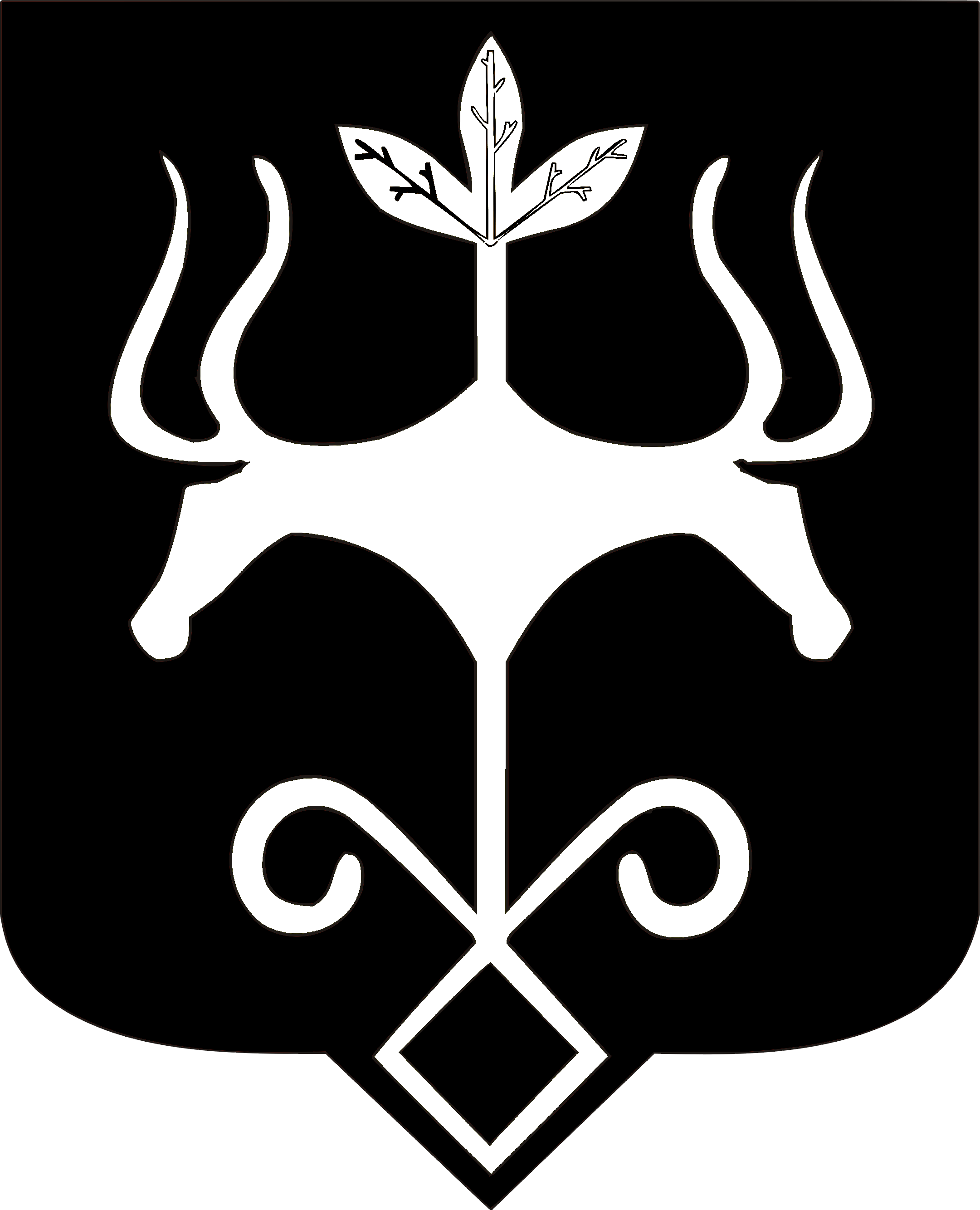 Адыгэ Республикэммуниципальнэ образованиеу 
«Къалэу Мыекъуапэ» и Администрацие